Муниципальное общеобразовательное учреждение«Средняя общеобразовательная школа № 7» с. Варениковское, Степновского муниципального округа Ставропольского края Рабочая программа учебного предмета "Математика "(начальное общее образование)Муниципального общеобразовательного учреждения  «Средняя общеобразовательная школа № 7»на 2021 – 2025 годыс. Варениковское2021Пояснительная запискаРабочая программа по математике составлена в соответствии с:- Федеральным законом от 29.12.2012 N 273-ФЗ "Об образовании в Российской Федерации";- Федеральным государственным образовательным стандартом начального общего образования, утвержденным приказом Министерства образования и науки РФ от 6 октября 2009 г. N 373(с изменениями и дополнениями);        - Примерной основной образовательной программы  начального  общего образования (в редакции протокола № 3/15 от 28.10.2015 федерального учебно-методического объединения по общему образованию); Рабочая программа по математике разработана на основе требований к результатам освоения основной образовательной программы  начального  общего образования Муниципального общеобразовательного учреждения «Средняя общеобразовательная школа № 7» с учётом Примерной программы  начального общего образования по  математике иавторской рабочей программы М.И. Моро, М.А., С.И.Волкова, С.В. Степанова - М.: Просвещение, 2016 год.     Рабочая программа ориентирована на учебник:   «Математика», М. И. Моро, Рекомендовано Министерством образования РФ,  Москва «Просвещение» 2018 год.        Согласно учебному плану на изучение математики в 4 классе отводится 136  часов. Программа рассчитана на 4 часа в неделю.Срок реализации рабочей программы  1 год.Планируемые результаты освоения учебного предмета 4класс      Личностными результатамиизучения курса «Математика» в 4-м классе является формирования следующих умений: ученик научится проявлять познавательную инициативу в оказании помощи соученикам; в самостоятельно созданных ситуациях общения и сотрудничества, опираясь на общие для всех простые правила поведения, делать выбор, какой поступок совершить. Выпускник получит возможность для формирования: гуманистического сознания; социальной компетентности как готовности к решению моральных дилемм, устойчивое следование в поведении социальным норма;. начальных навыков адаптации в динамично изменяющемся мире.       Средством достижения этих результатов служит учебный материал и задания учебника, нацеленные на 2-ю линию развития – умение определять свое отношение к миру.       В области регулятивных УУД: самостоятельно формулировать цели урока после предварительного обсуждения; формулировать учебную проблему; составлять план решения проблемы (задачи); работая по плану, сверять свои действия с целью и, при необходимости, исправлять ошибки; определять степень успешности выполнения своей работы и работы всех, исходя из имеющихся критериев. Выпускник получит возможность для формирования: самостоятельно учитывать выделенные учителем ориентиры действия в новом учебном материале; осуществлять констатирующий и предвосхищающий контроль по результату и по способу действия, актуальный контроль на уровне произвольного внимания; самостоятельно адекватно оценивать правильность выполнения действия и вносить необходимые коррективы в исполнение, как по ходу его реализации, так и в конце действия.       Средством формирования этих действий служит технология оценивания образовательных достижений (учебных успехов). В области познавательных УУД: подводить под понятие (формулировать правило) на основе выделения существенных признаков; владеть общими приемами решения задач, выполнения заданий и вычислений; проводить сравнение, сериацию, классификации, выбирая наиболее эффективный способ решения или верное решение (правильный ответ); строить объяснение в устной форме по предложенному плану; использовать (строить) таблицы, проверять по таблице; выполнять действия по заданному алгоритму; строить логическую цепь рассуждений. Выпускник получит возможность для формирования: осуществлять расширенный поиск информации с использованием ресурсов библиотек и сети Интернет; записывать, фиксировать информацию об окружающем мире с помощью инструментов ИКТ; осуществлять сравнение, сериацию и классификацию, самостоятельно выбирая основания и критерии для указанных логических операций.       Средством формирования этих действий служит учебный материал и задания учебника, нацеленные на 1-ю линию развития – умение объяснять мир. В области коммуникативных УУД: оформлять свои мысли в устной и письменной речи с учѐтом своих учебных и жизненных речевых ситуаций; высказывать свою точку зрения и пытаться еѐ обосновать, приводя аргументы; слушать других, пытаться принимать другую точку зрения, быть готовым изменить свою точку зрения; ученик научится взаимодействовать (сотрудничать) с соседом по парте, в группе. Выпускник получит возможность для формирования: аргументировать свою позицию и координировать еѐ с позициями партнѐров в сотрудничестве при выработке общего решения в совместной деятельности; продуктивно содействовать разрешению конфликтов на основе учѐта интересов и позиций всех участников; адекватно использовать речь для планирования и регуляции своей деятельности; адекватно использовать речевые средства для эффективного решения разнообразных коммуникативных задач. Предметными результатами изучения курса «Математика» в 4-м классе являются формирование следующих умений. Выпускник научится: называть и записывать любое натуральное число до 1000000 включительно; сравнивать изученные натуральные числа, используя их десятичную запись или название, и записывать результаты сравнения с помощью соответствующих знаков (>, <, =); сравнивать доли одного целого и записывать результаты сравнения с помощью соответствующих знаков (>, <, =); устанавливать (выбирать) правило, по которому составлена данная последовательность; выполнять сложение и вычитание многозначных чисел на основе законов и свойств этих действий и с использованием таблицы сложения однозначных чисел; выполнять умножение и деление многозначных чисел на однозначные и двузначные на основе законов и свойств этих действий и с использованием таблицы умножения однозначных чисел; вычислять значения выражений в несколько действий со скобками и без скобок; выполнять изученные действия с величинами; решать простейшие уравнения методом подбора, на основе связи между компонентами и результатом действий; определять вид многоугольника; определять вид треугольника; изображать прямые, лучи, отрезки, углы, ломаные (с помощью линейки) и обозначать их; изображать окружности (с помощью циркуля) и обозначать их; измерять длину отрезка и строить отрезок заданной длины при помощи измерительной линейки; находить длину незамкнутой ломаной и периметр многоугольника; вычислять площадь прямоугольника и квадрата, используя соответствующие формулы; вычислять площадь многоугольника с помощью разбивки его на треугольники; распознавать многогранники (куб, прямоугольный параллелепипед, призма, пирамида) и тела вращения (цилиндр, конус, шар); находить модели этих фигур в окружающих предметах; решать задачи на вычисление геометрических величин (длины, площади, объема (вместимости)); измерять вместимость в литрах; выражать изученные величины в разных единицах: литр (л), кубический сантиметр (куб. см или см3), кубический дециметр (куб. дм или дм3), кубический метр (куб. м или м3); распознавать и составлять разнообразные текстовые задачи; понимать и использовать условные обозначения, используемые в краткой записи задачи; проводить анализ задачи с целью нахождения ее решения; записывать решение задачи по действиям и одним выражением; различать рациональный и нерациональный способ решения задачи; выполнять доступные по программе вычисления с многозначными числами устно, письменно и с помощью калькулятора; решать простейшие задачи на вычисление стоимости купленного товара и при расчете между продавцом и покупателем (с использованием калькулятора при проведении вычислений); решать задачи на движение одного объекта и совместное движение двух объектов (в одном направлении и в противоположных направлениях); решать задачи на работу одного объекта и на совместную работу двух объектов; решать задачи, связанные с расходом материала при производстве продукции или выполнении работ; проводить простейшие измерения и построения на местности (построение отрезков и измерение расстояний, построение прямых углов, построение окружностей); вычислять площади участков прямоугольной формы на плане и на местности с проведением необходимых измерений; измерять вместимость емкостей с помощью измерения объема заполняющих емкость жидкостей или сыпучих тел; понимать и использовать особенности построения системы мер времени; решать отдельные комбинаторные и логические задачи; использовать таблицу как средство описания характеристик предметов, объектов, событий; читать простейшие круговые диаграммы. Выпускник получит возможность научиться: понимать количественный, порядковый и измерительный смысл натурального числа; сравнивать дробные числа с одинаковыми знаменателями и записывать результаты сравнения с помощью соответствующих знаков (>, <, =); сравнивать натуральные и дробные числа и записывать результаты сравнения с помощью соответствующих знаков (>, <, =); решать уравнения на основе использования свойств истинных числовых равенств; определять величину угла и строить угол заданной величины при помощи транспортира; измерять вместимость в различных единицах: литр (л), кубический сантиметр (куб. см или см3), кубический дециметр (куб. дм или дм3), кубический метр (куб. м или м3); понимать связь вместимости и объема; понимать связь между литром и килограммом; понимать связь метрической системы мер с десятичной системой счисления; проводить простейшие измерения и построения на местности (построение отрезков и измерение расстояний, построение прямых углов, построение окружностей); вычислять площадь прямоугольного треугольника и произвольного треугольника, используя соответствующие формулы; находить рациональный способ решения задачи (где это возможно); решать задачи с помощью уравнений; видеть аналогию между величинами, участвующими в описании процесса движения, процесса работы и процесса покупки (продажи) товара, в плане возникающих зависимостей; использовать круговую диаграмму как средство представления структуры данной совокупности; читать круговые диаграммы с разделением круга на 2, 3, 4, 6, 8 равных долей; осуществлять выбор соответствующей круговой диаграммы; строить простейшие круговые диаграммы; понимать смысл термина «алгоритм»; осуществлять построчную запись алгоритма; записывать простейшие линейные алгоритмы с помощью блок-схемы. Содержание учебного предмета4-й класс (136 ч)Повторение. Числа от 1 до 1000 (12 часов)Четыре арифметических действия. Порядок их выполнения в выражениях, содержащих 2 - 4 действия. Письменные приемы вычислений. Доли. Внетабличное умножение и деление. Деление с остатком.Числа больше 1000. Нумерация (11 часов)Новая счетная единица - тысяча. Разряды и классы: класс единиц, класс тысяч, класс миллионов и т. д. Чтение, запись и сравнение многозначных чисел. Представление многозначного числа в виде суммы разрядных слагаемых. Увеличение (уменьшение) числа в 10, 100, 1000 раз.Числа больше 1000. Величины (15 часов)Единицы длины: миллиметр, сантиметр, дециметр, метр, километр. Соотношения между ними. Единицы площади: квадратный миллиметр, квадратный сантиметр, квадратный дециметр, квадратный метр, квадратный километр. Соотношения между ними. Единицы массы: грамм, килограмм, центнер, тонна. Соотношения между ними. Единицы времени: секунда, минута, час, сутки, месяц, год, век. Соотношения между ними. Задачи на определение начала, конца события, его продолжительности.Числа больше 1000. Сложение и вычитание (12 часов)Сложение и вычитание (обобщение и систематизация знаний): задачи, решаемые сложением и вычитанием; сложение и вычитание с числом 0; переместительное и сочетательное свойства сложения и их использование для рационализации вычислений; взаимосвязь между компонентами и результатами сложения и вычитания; способы проверки сложения и вычитания. Решение уравнений вида: х + 312 = 654 + 79,  729 - х = 217 + 163,  х - 137 = 500 -140. Устное сложение и вычитание чисел в случаях, сводимых к действиям в пределах 100, и письменное - в остальных случаях. Сложение и вычитание значений величин.Числа больше 1000. Умножение и деление (75 часов)Умножение и деление (обобщение и систематизация знаний): Задачи, решаемые умножением и делением; случаи умножения с числами 1 и 0;  деление числа 0 и невозможность деления на 0; переместительное и сочетательное свойства умножения, распределительное свойство умножения относительно сложения; рационализация вычислений на основе перестановки множителей, умножения суммы на число и числа на сумму, деления суммы на число, умножения и деления числа на произведение; взаимосвязь между компонентами и результатами умножения и деления; способы проверки умножения и деления. Решение уравнений вида 6 × х = 429 + 120, х - 18 = 270- 50, 360 : х– 630 : 7 на основе взаимосвязей между компонентами и результатами действий. Устное умножение и деление на однозначное число в случаях, сводимых к действиям в пределах 100; умножение и деление на 10, 100, 1000. Письменное умножение и деление на однозначное и двузначное, числа в пределах миллиона. Письменное умножение и деление на трехзначное число (в порядке ознакомления). Умножение и деление значений величин на однозначное число. Связь между величинами (скорость, время, расстояние; масса одного предмета, количество предметов, масса всех предметов и др.).Итоговое повторение (11 часов)Повторение изученных тем за годТематическое планированиеРассмотрена и рекомендованаметодическим советоммуниципального общеобразовательного учреждения«Средняя общеобразовательная школа № 7»Протокол № 1   от  28.08.2021Согласовано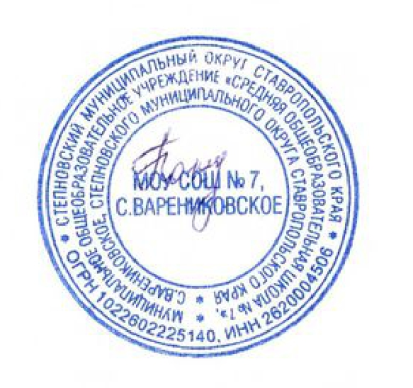 Зам. директора по УВР__________Л.А.Дьякова«____» _________ 2021 гУтверждаюИ.о.директора МОУ СОШ № 7_______Н.Ю.Гончаренкоот   01.09.2021     № 1                   М.П.  № п/пТема раздела, урокаКол-во часовЧисла от 1 до 1 000. Повторение(12 ч.)Числа от 1 до 1 000. Повторение(12 ч.)Числа от 1 до 1 000. Повторение(12 ч.)Числа от 1 до 1 000. Повторение(12 ч.)1Нумерация. Счет предметов. Разряды. Выражение и его значение. Порядок выполнения действий.12Нахождение суммы нескольких слагаемых. Приемы письменного вычитания.13Приемы письменного умножения трехзначного числа на однозначное. Умножение на 0 и 1.14Прием письменного деления на однозначное число. 15Деление с остатком16Деление с остатком17Решение задач на деление с остатком18Случаи деления, когда делитель больше делимого19Проверка деления с остатком110Сбор и представление данных. Диаграммы. Доли.111Обобщение раздела «Повторение изученного в 3-м классе».112Входная контрольная работа № 1.1Числа, которые больше  1 000. Нумерация    (11 ч.)Числа, которые больше  1 000. Нумерация    (11 ч.)Числа, которые больше  1 000. Нумерация    (11 ч.)Числа, которые больше  1 000. Нумерация    (11 ч.)13Работа над ошибками.Устная нумерация. Класс единиц и класс тысяч. Разряды и классы.114Письменная нумерация чисел больше 1000. Чтение чисел. 115Письменная нумерация чисел больше 1000. Запись чисел.116Натуральная последовательность  многозначных чисел. Разрядные слагаемые.117Сравнение многозначных чисел.118Увеличение  и уменьшение числа в 10, 100,  1 000 раз.119Нахождение общего количества единиц какого-либо разряда в данном числе.120Класс миллионов и класс миллиардов.121Проект «Наш город (село)». 122Обобщение и систематизация знаний раздела «Числа, которые больше  1 000. Нумерация».123Контрольная работа № 2 по теме «Числа, которые больше  1 000. Нумерация».1Величины (15  ч.)Величины (15  ч.)Величины (15  ч.)Величины (15  ч.)24Работа над ошибками. Единицы длины. Километр.125Единицы длины (закрепление).126Единицы измерения площади. Квадратный километр. Квадратный миллиметр.127Таблица единиц площади. 128Палетка. Измерение площади фигуры с помощью палетки.129Единицы измерения массы: тонна, центнер.130Таблица единиц массы.131Единицы времени. Год.132Время от 0 часов до 24 часов.133Решение задач на начало, конец и продолжительность события.134Единицы времени. Секунда.135Единицы времени. Век. 136Таблица единиц времени.137Обобщение и систематизация знаний раздела «Величины»138Контрольная работа № 3 по теме «Величины».1Сложение и вычитание многозначных чисел (12 ч.)Сложение и вычитание многозначных чисел (12 ч.)Сложение и вычитание многозначных чисел (12 ч.)Сложение и вычитание многозначных чисел (12 ч.)39Работа над ошибками. Устные и письменные приемы сложения и вычитания многозначных чисел.140Прием письменного вычитания для случаев вида  8 000 – 548,  62 003 – 18 032.141Решение уравнений на нахождение неизвестного слагаемого вида  Х +15 = 68 : 2;  24 +Х = 79-30.142Решение уравнений на нахождение неизвестного уменьшаемого, неизвестного вычитаемого вида  Х -34 = 48 : 3 ;  75 – Х = 9 х7.143Нахождение нескольких  долей целого. 144Решение задач на  нахождение нескольких  долей целого.145Решение задач на нахождение каждого из трех неизвестных слагаемых по двум известным суммам.146Сложение и вычитание величин.147Решение задач на уменьшение и увеличение в несколько раз с вопросами  в косвенной форме. 148Закрепление. Что узнали. Чему научились.149Обобщение и систематизация знаний раздела « Сложение и вычитание». Тест. Проверим себя150Контрольная работа № 4 по теме «Сложение и вычитание многозначных чисел».1Умножение на однозначное число (5 ч)Умножение на однозначное число (5 ч)Умножение на однозначное число (5 ч)Умножение на однозначное число (5 ч)51Работа над ошибками. Умножение и его свойства. Умножение  на 0 и 1.152Письменные приемы умножения многозначных чисел на однозначное число.153Приемы письменного умножения для случаев вида: 
4 019 · 7,  50 801 · 4.154Умножение многозначных  чисел, запись которых оканчивается нулями.155Решение уравнений на нахождение неизвестного множителя, неизвестного делимого, неизвестного делителя вида  Х х 8 = 26 + 70;   Х : 6 = 18 х 5;   80 : Х = 46 – 30.1Деление на однозначное число (16 ч.)Деление на однозначное число (16 ч.)Деление на однозначное число (16 ч.)Деление на однозначное число (16 ч.)56Деление на однозначное число.157Прием письменного деления многозначного числа на однозначное.158Прием письменного деления многозначного числа на однозначное (закрепление).159Решение и сравнение задач на увеличение и уменьшение числа в несколько раз в прямой и косвенной форме.160Деление многозначного числа на однозначное, когда в записи частного есть нули.161Решение задач на пропорционное   деление.162 Упражнение в делении многозначного числа на однозначное.163 Упражнение в решении задач на пропорционное  деление.164Деление многозначного числа на однозначное (закрепление).165Обобщение и систематизация знаний по теме «Умножение и деление многозначного  числа на однозначное».166Контрольная работа № 5 по теме «Умножение и деление многозначного  числа на однозначное».167Работа над ошибками.  Решение текстовых задач и уравнений.168 Скорость. Единицы скорости.169Взаимосвязь между скоростью, временем и расстоянием.170Нахождение времени движения по известным расстоянию и скорости.171Связь между величинами: скоростью,временем и расстоянием.1Умножение чисел, оканчивающихся нулями (9 ч.)Умножение чисел, оканчивающихся нулями (9 ч.)Умножение чисел, оканчивающихся нулями (9 ч.)Умножение чисел, оканчивающихся нулями (9 ч.)72Умножение числа на произведение.173Письменное умножение на числа, оканчивающиеся нулями.174Упражнение в письменном умножении на числа, оканчивающиеся нулями.175Письменное умножение двух чисел, оканчивающихся нулями.176Решение задач на встречное движение.177Перестановка  и группировка множителей.178Обобщение и систематизация знаний по темам «Задачи на скорость, время, расстояние» и «Умножение чисел, оканчивающихся нулями».179Умножение чисел, оканчивающихся нулями. Закрепление180Контрольная работа № 6 по темам «Задачи на скорость, время, расстояние» и «Умножение чисел, оканчивающихся нулями».1Деление на числа, оканчивающиеся нулями (13 ч.)Деление на числа, оканчивающиеся нулями (13 ч.)Деление на числа, оканчивающиеся нулями (13 ч.)Деление на числа, оканчивающиеся нулями (13 ч.)81Работа над ошибками. Деление числа на произведение.182Деление числа на произведение (закрепление).183Деление с остатком на 10, 100 и 1 000.184Задачи на нахождение четвертого пропорционального.185Письменное деление на числа, оканчивающиеся нулями. 186Прием письменного деления на числа, оканчивающиеся нулями.187Письменное деление на числа, оканчивающиеся нулями (закрепление).188Упражнение в письменном делении на числа, оканчивающиеся нулями.189Решение задач на противоположное  движение.190Решение задач  на противоположное  движение. Закрепление приемов деления.191Обобщение и систематизация знаний по теме «Деление на числа, оканчивающиеся нулями».192Контрольная работа № 7 по теме «Деление на числа, оканчивающиеся нулями».193Работа над ошибками. Проект «Математика вокруг нас».1Умножение на двузначное и трехзначное число (12 ч.)Умножение на двузначное и трехзначное число (12 ч.)Умножение на двузначное и трехзначное число (12 ч.)Умножение на двузначное и трехзначное число (12 ч.)94Умножение числа на сумму.195Прием устного умножения  на двузначное число.196Письменное умножение  на двузначное число.197Письменное умножение  на двузначное число (закрепление).198Решение задач на нахождение неизвестных по двум разностям. 199 Упражнение в решении задач на нахождение неизвестных по двум разностям. 1100Прием письменного умножения на трехзначное число.1101Умножение на трехзначные числа, в записи которых есть нули.1102Письменный прием умножения на трехзначные числа в случаях, когда в записи первого множителя есть нули.1103Упражнение в письменном  умножении  на двузначные и трехзначные числа.1104Обобщение и систематизация знаний по теме «Умножение на двузначное и трехзначное число».1105Контрольная работа № 8 по теме «Умножение на двузначное и трехзначное число»1Деление на двузначное число (12 ч.)Деление на двузначное число (12 ч.)Деление на двузначное число (12 ч.)Деление на двузначное число (12 ч.)106Работа над ошибками. Письменное деление на двузначное число.1107Письменное деление с остатком на двузначное число. 1108Прием письменного деления на двузначное число. 1108Прием письменного деления многозначных чисел  на двузначное число.1110Прием письменного деления многозначных чисел  на двузначное число (продолжение).1111 Упражнение в письменном делении многозначных чисел  на двузначное число.1112Решение задач. Закрепление пройденного по теме «Письменное деление многозначных чисел  на двузначное число».1113 Письменное деление многозначных чисел  на двузначное число (обобщение).1114Прием письменного деления многозначных чисел  на двузначное число, когда в частном есть нули.1115Решение задач на совместную работу.1116Обобщение и систематизация знаний по теме «Деление на двузначное число».1117Контрольная работа № 9 по теме «Деление на двузначное число».1Деление на трехзначное число (8 ч.)Деление на трехзначное число (8 ч.)Деление на трехзначное число (8 ч.)Деление на трехзначное число (8 ч.)118Работа над ошибками. Письменное деление на трехзначное число.1119Прием письменного деления многозначных чисел  на трехзначное число. 1120Прием письменного деления многозначных чисел  на трехзначное число (закрепление).1121Упражнение в письменном делении многозначных чисел  на трехзначное число. Решение задач.1122Деление с остатком на трехзначное число.1123Письменное деление на трехзначное число (обобщение). Решение задач.1124Обобщение и систематизация знаний по теме «Деление на трехзначное число».1125Контрольная работа № 10 по теме «Деление на трехзначное число».1Итоговое повторение (11 ч.)Итоговое повторение (11 ч.)Итоговое повторение (11 ч.)Итоговое повторение (11 ч.)126Работа над ошибками.1127Итоговая контрольная работа за 4 класс (ВПР).1128Закрепление по теме «Умножение и деление. Порядок выполнения действий»1129Закрепление по теме «Величины. Решение задач»1130Итоговая проверочная работа № 111131Итоговое повторение: арифметические действия (сложение и вычитание).1132Итоговое повторение: арифметические действия (умножение и деление).1133Закрепление по теме «Решение задач изученных видов»1134Защита проектных исследовательских работ1135Итоговое повторение.1136Закрепление пройденного.1